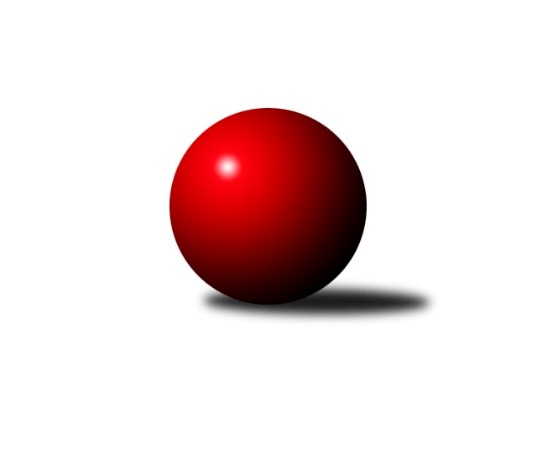 Č.10Ročník 2021/2022	4.5.2024 Středočeský krajský přebor II. třídy 2021/2022Statistika 10. kolaTabulka družstev:		družstvo	záp	výh	rem	proh	skore	sety	průměr	body	plné	dorážka	chyby	1.	TJ Lhotka	10	9	0	1	44.5 : 15.5 	(50.5 : 29.5)	1616	18	1147	470	35.3	2.	TJ Sokol Kostelec nad Černými lesy C	10	7	0	3	34.5 : 25.5 	(45.0 : 35.0)	1590	14	1133	457	28.3	3.	KK Kosmonosy C	10	6	0	4	38.0 : 22.0 	(44.5 : 35.5)	1593	12	1116	478	31.9	4.	TJ Sokol Brandýs nad Labem B	10	3	0	7	25.0 : 35.0 	(41.0 : 39.0)	1548	6	1104	444	39.4	5.	TJ Sokol Kostelec nad Černými lesy D	10	3	0	7	20.5 : 39.5 	(34.5 : 45.5)	1473	6	1068	404	43.3	6.	TJ Sokol Kostelec nad Černými lesy B	10	2	0	8	17.5 : 42.5 	(24.5 : 55.5)	1524	4	1094	431	42Tabulka doma:		družstvo	záp	výh	rem	proh	skore	sety	průměr	body	maximum	minimum	1.	TJ Lhotka	5	5	0	0	25.0 : 5.0 	(27.0 : 13.0)	1602	10	1677	1551	2.	TJ Sokol Kostelec nad Černými lesy C	5	5	0	0	24.5 : 5.5 	(26.0 : 14.0)	1697	10	1728	1639	3.	KK Kosmonosy C	5	4	0	1	23.0 : 7.0 	(23.5 : 16.5)	1665	8	1754	1589	4.	TJ Sokol Kostelec nad Černými lesy D	5	3	0	2	18.0 : 12.0 	(21.5 : 18.5)	1628	6	1687	1552	5.	TJ Sokol Brandýs nad Labem B	5	3	0	2	17.5 : 12.5 	(22.5 : 17.5)	1525	6	1596	1480	6.	TJ Sokol Kostelec nad Černými lesy B	5	2	0	3	14.5 : 15.5 	(16.5 : 23.5)	1578	4	1606	1546Tabulka venku:		družstvo	záp	výh	rem	proh	skore	sety	průměr	body	maximum	minimum	1.	TJ Lhotka	5	4	0	1	19.5 : 10.5 	(23.5 : 16.5)	1621	8	1718	1520	2.	KK Kosmonosy C	5	2	0	3	15.0 : 15.0 	(21.0 : 19.0)	1570	4	1671	1484	3.	TJ Sokol Kostelec nad Černými lesy C	5	2	0	3	10.0 : 20.0 	(19.0 : 21.0)	1586	4	1700	1533	4.	TJ Sokol Brandýs nad Labem B	5	0	0	5	7.5 : 22.5 	(18.5 : 21.5)	1556	0	1588	1528	5.	TJ Sokol Kostelec nad Černými lesy B	5	0	0	5	3.0 : 27.0 	(8.0 : 32.0)	1520	0	1598	1386	6.	TJ Sokol Kostelec nad Černými lesy D	5	0	0	5	2.5 : 27.5 	(13.0 : 27.0)	1464	0	1592	1353Tabulka podzimní části:		družstvo	záp	výh	rem	proh	skore	sety	průměr	body	doma	venku	1.	TJ Lhotka	10	9	0	1	44.5 : 15.5 	(50.5 : 29.5)	1616	18 	5 	0 	0 	4 	0 	1	2.	TJ Sokol Kostelec nad Černými lesy C	10	7	0	3	34.5 : 25.5 	(45.0 : 35.0)	1590	14 	5 	0 	0 	2 	0 	3	3.	KK Kosmonosy C	10	6	0	4	38.0 : 22.0 	(44.5 : 35.5)	1593	12 	4 	0 	1 	2 	0 	3	4.	TJ Sokol Brandýs nad Labem B	10	3	0	7	25.0 : 35.0 	(41.0 : 39.0)	1548	6 	3 	0 	2 	0 	0 	5	5.	TJ Sokol Kostelec nad Černými lesy D	10	3	0	7	20.5 : 39.5 	(34.5 : 45.5)	1473	6 	3 	0 	2 	0 	0 	5	6.	TJ Sokol Kostelec nad Černými lesy B	10	2	0	8	17.5 : 42.5 	(24.5 : 55.5)	1524	4 	2 	0 	3 	0 	0 	5Tabulka jarní části:		družstvo	záp	výh	rem	proh	skore	sety	průměr	body	doma	venku	1.	TJ Sokol Kostelec nad Černými lesy D	0	0	0	0	0.0 : 0.0 	(0.0 : 0.0)	0	0 	0 	0 	0 	0 	0 	0 	2.	TJ Lhotka	0	0	0	0	0.0 : 0.0 	(0.0 : 0.0)	0	0 	0 	0 	0 	0 	0 	0 	3.	KK Kosmonosy C	0	0	0	0	0.0 : 0.0 	(0.0 : 0.0)	0	0 	0 	0 	0 	0 	0 	0 	4.	TJ Sokol Kostelec nad Černými lesy B	0	0	0	0	0.0 : 0.0 	(0.0 : 0.0)	0	0 	0 	0 	0 	0 	0 	0 	5.	TJ Sokol Kostelec nad Černými lesy C	0	0	0	0	0.0 : 0.0 	(0.0 : 0.0)	0	0 	0 	0 	0 	0 	0 	0 	6.	TJ Sokol Brandýs nad Labem B	0	0	0	0	0.0 : 0.0 	(0.0 : 0.0)	0	0 	0 	0 	0 	0 	0 	0 Zisk bodů pro družstvo:		jméno hráče	družstvo	body	zápasy	v %	dílčí body	sety	v %	1.	Jakub Nový 	TJ Lhotka 	8	/	10	(80%)	17	/	20	(85%)	2.	Dušan Hejduk 	TJ Lhotka 	7	/	8	(88%)	13	/	16	(81%)	3.	Filip Bajer 	KK Kosmonosy C 	7	/	8	(88%)	10	/	16	(63%)	4.	Lukáš Kotek 	TJ Sokol Brandýs nad Labem B 	7	/	9	(78%)	13	/	18	(72%)	5.	Jindřiška Svobodová 	KK Kosmonosy C 	7	/	10	(70%)	11.5	/	20	(58%)	6.	Pavel Holec 	TJ Sokol Brandýs nad Labem B 	6	/	7	(86%)	12	/	14	(86%)	7.	Radek Horák 	KK Kosmonosy C 	6	/	10	(60%)	12	/	20	(60%)	8.	Veronika Šatavová 	TJ Sokol Kostelec nad Černými lesy C 	6	/	10	(60%)	10	/	20	(50%)	9.	Josef Hejduk 	TJ Lhotka 	5.5	/	9	(61%)	9.5	/	18	(53%)	10.	Vojtěch Stárek 	TJ Sokol Kostelec nad Černými lesy C 	5	/	10	(50%)	13	/	20	(65%)	11.	Jaroslava Soukenková 	TJ Sokol Kostelec nad Černými lesy C 	5	/	10	(50%)	9.5	/	20	(48%)	12.	František Zahajský 	TJ Sokol Kostelec nad Černými lesy D 	4.5	/	10	(45%)	8.5	/	20	(43%)	13.	Oldřich Nechvátal 	TJ Sokol Brandýs nad Labem B 	4	/	8	(50%)	8	/	16	(50%)	14.	Jan Platil 	TJ Sokol Kostelec nad Černými lesy D 	4	/	9	(44%)	7	/	18	(39%)	15.	Michal Třeštík 	TJ Sokol Kostelec nad Černými lesy B 	4	/	9	(44%)	7	/	18	(39%)	16.	Martin Šatava 	TJ Sokol Kostelec nad Černými lesy C 	3.5	/	6	(58%)	8.5	/	12	(71%)	17.	Jakub Hlava 	TJ Sokol Kostelec nad Černými lesy B 	3.5	/	7	(50%)	8	/	14	(57%)	18.	Zdeněk Bayer 	KK Kosmonosy C 	3	/	3	(100%)	6	/	6	(100%)	19.	Vítězslav Hampl 	TJ Sokol Kostelec nad Černými lesy D 	3	/	8	(38%)	9	/	16	(56%)	20.	Barbora Fajrajzlová 	TJ Lhotka 	2	/	2	(100%)	2	/	4	(50%)	21.	Pavel Nový 	TJ Lhotka 	2	/	3	(67%)	3	/	6	(50%)	22.	Josef Bouma 	TJ Sokol Kostelec nad Černými lesy D 	2	/	6	(33%)	7	/	12	(58%)	23.	Kamil Rodinger 	TJ Sokol Kostelec nad Černými lesy B 	2	/	6	(33%)	3	/	12	(25%)	24.	Jan Novák 	TJ Sokol Kostelec nad Černými lesy B 	2	/	6	(33%)	3	/	12	(25%)	25.	Ladislav Dytrych 	KK Kosmonosy C 	2	/	6	(33%)	3	/	12	(25%)	26.	Eva Křenková 	TJ Sokol Brandýs nad Labem B 	1	/	1	(100%)	2	/	2	(100%)	27.	Milan Hejduk 	TJ Lhotka 	1	/	2	(50%)	3	/	4	(75%)	28.	Jaroslav Novák 	TJ Sokol Kostelec nad Černými lesy B 	1	/	2	(50%)	1	/	4	(25%)	29.	Pavla Hřebejková 	TJ Sokol Kostelec nad Černými lesy C 	1	/	3	(33%)	3	/	6	(50%)	30.	Luděk Horák 	KK Kosmonosy C 	1	/	3	(33%)	2	/	6	(33%)	31.	Ladislav Sopr 	TJ Sokol Brandýs nad Labem B 	1	/	3	(33%)	2	/	6	(33%)	32.	Martin Bulíček 	TJ Sokol Kostelec nad Černými lesy B 	1	/	5	(20%)	2.5	/	10	(25%)	33.	Peter Fajkus 	TJ Sokol Kostelec nad Černými lesy D 	1	/	7	(14%)	3	/	14	(21%)	34.	Daniel Sus 	TJ Sokol Kostelec nad Černými lesy C 	0	/	1	(0%)	1	/	2	(50%)	35.	Michal Hejduk 	TJ Lhotka 	0	/	1	(0%)	1	/	2	(50%)	36.	Karel Nový 	TJ Lhotka 	0	/	1	(0%)	0	/	2	(0%)	37.	Jakub Šarboch 	TJ Sokol Brandýs nad Labem B 	0	/	4	(0%)	1	/	8	(13%)	38.	Tomáš Kužel 	TJ Sokol Kostelec nad Černými lesy B 	0	/	5	(0%)	0	/	10	(0%)	39.	Pavel Schober 	TJ Sokol Brandýs nad Labem B 	0	/	7	(0%)	3	/	14	(21%)Průměry na kuželnách:		kuželna	průměr	plné	dorážka	chyby	výkon na hráče	1.	KK Kosmonosy, 3-6	1628	1149	478	35.5	(407.0)	2.	TJ Sokol Kostelec nad Černými lesy, 1-4	1620	1139	480	33.3	(405.1)	3.	Lhotka - Hospoda U Hejduků, 1-2	1555	1100	455	38.6	(389.0)	4.	Brandýs 1-2, 1-2	1500	1077	422	46.1	(375.2)Nejlepší výkony na kuželnách:KK Kosmonosy, 3-6KK Kosmonosy C	1754	1. kolo	Jakub Nový 	TJ Lhotka	487	3. koloTJ Lhotka	1718	3. kolo	Jindřiška Svobodová 	KK Kosmonosy C	459	1. koloKK Kosmonosy C	1705	7. kolo	Radek Horák 	KK Kosmonosy C	451	1. koloKK Kosmonosy C	1661	9. kolo	Dušan Hejduk 	TJ Lhotka	447	3. koloKK Kosmonosy C	1617	3. kolo	Radek Horák 	KK Kosmonosy C	445	7. koloTJ Sokol Kostelec nad Černými lesy B	1598	1. kolo	Filip Bajer 	KK Kosmonosy C	439	7. koloTJ Sokol Kostelec nad Černými lesy C	1592	9. kolo	Zdeněk Bayer 	KK Kosmonosy C	434	5. koloKK Kosmonosy C	1589	5. kolo	Luděk Horák 	KK Kosmonosy C	430	1. koloTJ Sokol Brandýs nad Labem B	1528	5. kolo	Jan Novák 	TJ Sokol Kostelec nad Černými lesy B	428	1. koloTJ Sokol Kostelec nad Černými lesy D	1518	7. kolo	Zdeněk Bayer 	KK Kosmonosy C	426	3. koloTJ Sokol Kostelec nad Černými lesy, 1-4TJ Sokol Kostelec nad Černými lesy C	1728	10. kolo	Vítězslav Hampl 	TJ Sokol Kostelec nad Černými lesy D	459	6. koloTJ Sokol Kostelec nad Černými lesy C	1708	1. kolo	Vojtěch Stárek 	TJ Sokol Kostelec nad Černými lesy C	455	7. koloTJ Sokol Kostelec nad Černými lesy C	1706	4. kolo	František Zahajský 	TJ Sokol Kostelec nad Černými lesy D	450	3. koloTJ Sokol Kostelec nad Černými lesy C	1704	7. kolo	Jaroslava Soukenková 	TJ Sokol Kostelec nad Černými lesy C	450	10. koloTJ Sokol Kostelec nad Černými lesy C	1700	5. kolo	Radek Horák 	KK Kosmonosy C	450	6. koloTJ Sokol Kostelec nad Černými lesy D	1687	6. kolo	Jaroslava Soukenková 	TJ Sokol Kostelec nad Černými lesy C	450	1. koloTJ Sokol Kostelec nad Černými lesy D	1685	8. kolo	Martin Šatava 	TJ Sokol Kostelec nad Černými lesy C	444	10. koloKK Kosmonosy C	1671	6. kolo	Vojtěch Stárek 	TJ Sokol Kostelec nad Černými lesy C	443	10. koloKK Kosmonosy C	1664	2. kolo	Vojtěch Stárek 	TJ Sokol Kostelec nad Černými lesy C	440	6. koloTJ Lhotka	1648	7. kolo	Jakub Hlava 	TJ Sokol Kostelec nad Černými lesy B	439	6. koloLhotka - Hospoda U Hejduků, 1-2TJ Lhotka	1677	2. kolo	Pavel Nový 	TJ Lhotka	442	2. koloTJ Lhotka	1611	1. kolo	Dušan Hejduk 	TJ Lhotka	440	2. koloTJ Lhotka	1596	4. kolo	Jakub Hlava 	TJ Sokol Kostelec nad Černými lesy B	440	4. koloTJ Sokol Brandýs nad Labem B	1584	1. kolo	Oldřich Nechvátal 	TJ Sokol Brandýs nad Labem B	439	1. koloTJ Lhotka	1575	10. kolo	Jakub Nový 	TJ Lhotka	436	4. koloTJ Lhotka	1551	8. kolo	Dušan Hejduk 	TJ Lhotka	428	8. koloTJ Sokol Kostelec nad Černými lesy B	1543	4. kolo	Josef Hejduk 	TJ Lhotka	425	10. koloTJ Sokol Kostelec nad Černými lesy C	1533	2. kolo	Pavel Nový 	TJ Lhotka	415	1. koloKK Kosmonosy C	1484	8. kolo	Dušan Hejduk 	TJ Lhotka	415	4. koloTJ Sokol Kostelec nad Černými lesy D	1404	10. kolo	Jakub Nový 	TJ Lhotka	415	8. koloBrandýs 1-2, 1-2TJ Sokol Brandýs nad Labem B	1596	10. kolo	Pavel Holec 	TJ Sokol Brandýs nad Labem B	436	8. koloKK Kosmonosy C	1578	10. kolo	Pavel Holec 	TJ Sokol Brandýs nad Labem B	431	2. koloTJ Sokol Kostelec nad Černými lesy C	1547	8. kolo	Radek Horák 	KK Kosmonosy C	431	10. koloTJ Sokol Brandýs nad Labem B	1535	2. kolo	Lukáš Kotek 	TJ Sokol Brandýs nad Labem B	430	10. koloTJ Lhotka	1520	6. kolo	Lukáš Kotek 	TJ Sokol Brandýs nad Labem B	423	8. koloTJ Sokol Brandýs nad Labem B	1515	8. kolo	Pavel Holec 	TJ Sokol Brandýs nad Labem B	422	6. koloTJ Sokol Brandýs nad Labem B	1497	4. kolo	Jindřiška Svobodová 	KK Kosmonosy C	412	10. koloTJ Sokol Brandýs nad Labem B	1480	6. kolo	Pavel Holec 	TJ Sokol Brandýs nad Labem B	407	4. koloTJ Sokol Kostelec nad Černými lesy B	1386	2. kolo	Pavel Holec 	TJ Sokol Brandýs nad Labem B	404	10. koloTJ Sokol Kostelec nad Černými lesy D	1353	4. kolo	Martin Šatava 	TJ Sokol Kostelec nad Černými lesy C	397	8. koloČetnost výsledků:	6.0 : 0.0	6x	5.5 : 0.5	2x	5.0 : 1.0	8x	4.5 : 1.5	1x	4.0 : 2.0	5x	2.0 : 4.0	3x	1.0 : 5.0	5x